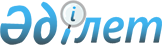 Аудандық мәслихаттың 2009 жылғы 25 желтоқсандағы N 24/144 "2010-2012 жылдарға арналған аудандық бюджет туралы" шешіміне өзгерістер мен толықтырулар енгізу туралы
					
			Күшін жойған
			
			
		
					Солтүстік Қазақстан облысы Есіл аудандық мәслихатының 2010 жылғы 5 қарашадағы N 35/203 шешімі. Солтүстік Қазақстан облысы Есіл ауданының Әділет басқармасында 2010 жылғы 8 желтоқсанда N 13-6-154 тіркелді. Қолдану мерзімінің өтуіне байланысты күшін жойды (Солтүстік Қазақстан облысы Есіл аудандық мәслихатының 2013 жылғы 11 қаңтардағы N 01-21/9 хаты)

      Ескерту. Қолдану мерзімінің өтуіне байланысты күшін жойды (Солтүстік Қазақстан облысы Есіл аудандық мәслихатының 2013.01.11 N 01-21/9 хаты)      2008 жылдың 4 желтоқсанынан № 95-IV Қазақстан Республикасы Бюджеттік кодексінің 109-бабына, «Қазақстан Республикасындағы жергілікті мемлекеттік басқару және өзін-өзі басқару туралы» Қазақстан Республикасының 2001 жылғы 23 қаңтардағы № 148 Заңының 6-бабы 1-тармағына сәйкес аудан мәслихаты ШЕШТІ:



      1. Аудандық мәслихаттың 2009 жылғы 25 желтоқсандағы «2010-2012 жылдарға арналған аудандық бюджет туралы» № 24/144 шешіміне (2010 жылдың 20 қаңтары мемлекеттік тіркеу реестрінің аймақтық бөлімінде № 13-6-136 тіркелген, 2010 жылдың 23 сәуірі № 18 (203) «Есіл Таңы», 2010 жылдың 23 сәуірі № 18 (8480) «Ишим» аудандық газеттерінде жарияланған), келесі өзгерістер мен толықтырулар енгізілсін:

      1 тармақта:

      1) тармақшада

      «1 917 554» сандары «1 912 807,6» сандарымен ауыстырылсын;

      «1 706 509» сандары «1 707762,6» сандарымен ауыстырылсын;

      2) тармақшада

      «1 915 979» сандары «1 911 232,6» сандарымен ауыстырылсын;

      3) тармақшада

      «8 654» сандары «13 105» сандарымен ауыстырылсын;

      5) тармақшада

      «-12 959» сандары «-17 410» сандарымен ауыстырылсын;

      6) тармақшада

      «12 959» сандары «17 410» сандарымен ауыстырылсын;

      6-1 тармақта:

      «2 482» сандары «0» сандарымен ауыстырылсын;

      8 тармақта:

      4) тармақшада

      «702» сандары «50» сандарымен ауыстырылсын;

      5) тармақшада

      «18049» сандары «18048,6» сандарымен ауыстырылсын;

      7) тармақшада

      «28914» сандары «28902» сандарымен ауыстырылсын;

      «12291» сандары «12285» сандарымен ауыстырылсын;

      «16623» сандары «16617» сандарымен ауыстырылсын;

      11) тармақшада

      «1256» сандары «2783» сандарымен ауыстырылсын;

      15) тармақшада

      «15099» сандары «15038» сандарымен ауыстырылсын;

      9 тармақта:

      «8901» сандары «13352» сандарымен ауыстырылсын;

      10 тармақта:

      7) тармақшада

      «226» сандары «678» сандарымен ауыстырылсын;

      11 тармақта:

      «бір алушыға шаққанда 2 айлық есеп көрсекіші мөлшерінде» сөздері «бір алушыға бір мың теңге мөлшерде» сөздерімен ауыстырылсын;

      көрсетілген шешімнің 1, 6, 7-қосымшалары осы шешімде қоса берілген 1, 2, 3-қосымшаларға сәйкес басылымда мазмұндалсын.



      2. Бұл шешім 2010 жылдың 1 қаңтарынан бастап қолданысқа енгізіледі.      Аудандық мәслихат

      сессиясының төрағасы (ЕАМ)                 С. Қалиева

      Аудандық мәслихаттың

      хатшысы (ЕАМ)                              Б. Шериязданов      Келісілді: 2010 ж. 05. 11.      Экономика және бюджеттік

      жоспарлау бөлімінің бастығы (ЭжБЖБ)        Г. Стороженко

Аудандық мәслихаттың

2010 жылғы 5 қарашадағы

№ 35/203 шешіміне 1-қосымшаАудандық мәслихаттың

2009 жылғы 25 желтоқсанындағы

№ 24/144 шешіміне 1-қосымша 2010 жылға арналған Есіл аудандық бюджеті

Аудандық мәслихаттың

2010 жылғы 5 қарашадағы

№ 35/203 шешіміне 2-қосымшаАудандық мәслихаттың

2009 жылғы 25 желтоқсанындағы

№ 24/144 шешіміне 6-қосымша 2010 жылға арналған ауылдық (селолық округтер) бойынша бюджеттік бағдарламалар тізбесі

Аудандық мәслихаттың

2010 жылғы 5 қарашадағы

№ 35/203 шешіміне 3-қосымшаАудандық мәслихаттың

2009 жылғы 25 желтоқсанындағы

№ 24/144 шешіміне 7-қосымша 2010 жылға жергілікті өкілетті органдар шешімі бойынша жеке санаттағы азаматтарға әлеуметтік көмек
					© 2012. Қазақстан Республикасы Әділет министрлігінің «Қазақстан Республикасының Заңнама және құқықтық ақпарат институты» ШЖҚ РМК
				сана

тысыныпішкі

сыныпАтауыСомасы

(мың теңге)Кірістер1 912 807,61Салық түсімдері184 8721табыс салығы2 2002жеке табыс салығы2 2003Әлеуметтік салық108 0681Әлеуметтік салық108 0684Меншікке салынатын салықтар47 5161Мүлікке салынатын салықтар15 4863Жер салығы4 2304Көлік құралдарына салынатын салық25 8005Бірыңғай жер салығы2 0005Тауарларға,жұмыстарға және қызметке салынатын ішкі салықтар25 1282Акциздер1 5703Табиғи және басқа ресурстарды пайдаланғаны үшін түсетін түсімдер18 7554Кәсіпкерлік және кәсіби қызметті жүргізгені үшін алынатын алым4 8038Заңдық мәнді іс-әрекеттерді жасағаны және (немесе) оған уәкілеттігі бар мемлекеттік органдар немесе лауазымды адамдар құжаттар бергені үшін алынатын міндетті төлемдер1 9601Мемлекеттік баж1 9602Салықтық емес түсімдер2 0501Мемлекеттік меншіктен түсетін түсімдер05Коммуналдық меншіктегі мүлікті жалға беруден түсетін түсім06Басқа да салықтық емес түсімдер2 0501Басқа да салықтық емес түсімдер2 0503Негізгі капиталды сатудан түсетін түсімдер18 1233Жерді және материалдық емес активтерді сату18 1231Жерді сату18 1234Трансферт түсімдері1 707 762,62Мемлекеттік басқарудың жоғары тұрған органдарынан түсетін трансферттер1 707 762,62Облыстық бюджеттен түсетін трансферттер1 707 762,6функ.

топБюджет

тік

бағдар

ламалар

дың

әкім

шісібағдар

ламаАтауларСомасы

(мың

теңге)ІІ. Шығындар1 911 232,601Жалпы сипаттағы мемлекеттiк қызметтер168 932112Аудан (облыстық маңызы бар қала) мәслихатының аппараты11 071001Аудан (облыстық маңызы бар қала) мәслихатының қызметін қамтамасыз ету11 071122Аудан (облыстық маңызы бар қала) әкімінің аппараты40 346001Аудан (облыстық маңызы бар қала) әкімінің аппаратының қызметін қамтамасыз ету 40 346123Қаладағы аудан, аудандық маңызы бар қала, кент, ауыл (село), ауылдық (селолық) округ әкімінің аппараты101 403001Қаладағы аудан, аудандық маңызы бар қала, кент, ауыл (село), ауылдық (селолық) округ әкімінің аппараты қызметін қамтамасыз ету99 603023Мемлекеттік органдарды материалды-техникалық қамтамасыз ету1 800452Ауданның (облыстық маңызы бар қала) қаржы бөлімі8 172001Аудандық бюджетті атқарылуын, аудандық (облыстық маңызы бар қала) коммуналдық меншікті басқаруды атқару және бақылауды жүзеге асыру облысында мемлекеттік саясатты орындау қызметтері7 686003Салық салу мақсатында мүлікті бағалауды жүргізу236004Біржолғы талондарды тарату бойынша жұмыстарды ұйымдастыру және біржолғы талондарды түскен сомасын толық жинауды қамтамасыз ету250453Ауданның (облыстық маңызы бар қаланың) экономика және бюджеттік жоспарлау бөлімі7940001Экономикалық саясаттың, ауданның (облыстық маңызы бар қала) мемлекеттік жоспарлау және басқару жүйесін қалыптастыру және дамыту облысында мемлекеттік саясатты орындау қызметтері7 94002Қорғаныс4 465122Аудан (облыстық маңызы бар қала) әкімінің аппараты4 465005Жалпыға бірдей әскери міндетті атқару шеңберіндегі іс-шаралар4 255006Ауданның (облыстық маңызы бар қаланың) масштабында төтенше жағдайлардан ескерту және жою21004Бiлiм беру1 330 474471Ауданның (облыстық маңызы бар қаланың) бiлiм, дене шынықтыру және спорт бөлiмi49 513003Мектепке дейiнгi тәрбие ұйымдарының қызметiн қамтамасыз ету49 513123Қаладағы аудан, аудандық маңызы бар қала, кент, ауыл (село), ауылдық (селолық) округ әкiмiнiң аппараты2 002005Ауылдық (селолық) жерлерде балаларды мектепке дейін тегін алып баруды және кері алып келуді ұйымдастыру2 002471Ауданның (облыстық маңызы бар қаланың) бiлiм, дене шынықтыру және спорт бөлiмi1 278 959004Жалпы білім беру1 169 120005Балалар мен жастарға қосымша білім беру26 428008Ауданның (облыстық маңызы бар қаланың) мемлекеттiк бiлiм беру мекемелерiнде бiлiм беру жүйесiн ақпараттандыру4 800009Ауданның (облыстық маңызы бар қаланың) мемлекеттiк бiлiм беру мекемелер үшiн оқулықтар мен оқу-әдiстемелiк кешендердi сатып алу және жеткiзу6 018016Өңiрлiк жұмыспен қамту және кадрларды қайта даярлау стратегиясын iске асыру шеңберiнде бiлiм беру объектiлерiн күрделi, ағымды жөндеу72 59306Әлеуметтiк көмек және әлеуметтiк қамсыздандыру122 089,60451Ауданның (облыстық маңызы бар қаланың) жұмыспен қамту және әлеуметтік бағдарламалар бөлімі106 697,60002Еңбекпен қамту бағдарламасы30 244004Ауылдық жерлерде тұратын денсаулық сақтау, білім беру, әлеуметтік қамтамасыз ету, мәдениет мамандарына отын сатып алу бойынша әлеуметтік көмек көрсету1 403005Мемлекеттік атаулы әлеуметтік көмек8 227007Жергілікті өкілетті органдардың шешімі бойынша азаматтардың жекелеген топтарына әлеуметтік көмек5 940010Үйде білім алып, тәрбиеленетін мүгедек балаларды материалды қамтамасыз ету715014Мұқтаж азаматтарға үйде әлеуметтік көмек көрсету17 61701618 жасқа дейінгі балаларға мемлекеттік жәрдемақылар15 925017Мүгедектерді оңалту бағдарламасына сәйкес, мұқтаж мүгедектерді міндетті гигиеналық құралдармен қамтамасыз етуге және ымдау тілі мамандарының, жеке көмекшілердің қызмет көрсетуі4 318019Ұлы Отан соғысындағы Жеңістің 65 жылдығына орай Ұлы Отан соғысының қатысушылары мен мүгедектеріне Тәуелсіз Мемлекеттер Достастығы елдері бойынша, Қазақстан Республикасының аумағы бойынша жол жүруін, сондай-ақ оларға және олармен бірге жүретін адамдарға Мәскеу, Астана қалаларында мерекелік іс-шараларға қатысуы үшін тамақтануына, тұруына, жол жүруіне арналған шығыстарын төлеуді қамтамасыз ету50020Ұлы Отан соғысындағы Жеңістің 65 жылдығына орай Ұлы Отан соғысының қатысушылары мен мүгедектеріне, сондай-ақ оларға теңестірілген, оның ішінде майдандағы армия құрамына кірмеген, 1941 жылғы 22 маусымнан бастап 1945 жылғы 3 қыркүйек аралығындағы кезеңде әскери бөлімшелерде, мекемелерде, әскери-оқу орындарында әскери қызметтен өткен, запасқа босатылған (отставка), «1941-1945 жж. Ұлы Отан соғысында Германияны жеңгенi үшiн» медалімен немесе «Жапонияны жеңгені үшін» медалімен марапатталған әскери қызметшілерге, Ұлы Отан соғысы жылдарында тылда кемінде алты ай жұмыс істеген (қызметте болған) адамдарға біржолғы материалдық көмек төлеу22 258,60471Ауданның (облыстық маңызы бар қаланың) бiлiм, дене шынықтыру және спорт бөлiмi700012Жергілікті өкілдік органдарының шешімі бойынша қоғам көлігінде (таксиден басқа) жол жүру жеңілдігі түрінде білім ұйымдарында күндізгі оқу түріндегі білім алушылар мен тәрбиеленушілерге әлеуметтік қолдау700451Ауданның (облыстық маңызы бар қаланың) жұмыспен қамту және әлеуметтік бағдарламалар бөлімі14 692001Халық үшін әлеуметтік бағдарламалардың жұмыс бастылығын қамтамасыз ету облысында жергілікті деңгейде мемлекеттік саясатты жүзеге асыру қызметі14 039011Жәрдемақы мен басқа да әлеуметтік төлемдерді есепке жатқызу, төлеу және жеткізу бойынша қызметтердің төлем ақысы65307Тұрғын үй-коммуналдық шаруашылығы22 972458Ауданның (облыстық маңызы бар қаланың) тұрғын үй-коммуналдық шаруашылығы, жолаушылар көлігі және автомобиль жолдары бөлімі15 497012Сумен қамтамасыз ету және су бұрғыштар жүйесінің жұмыс істеуі400026Аудандардың (облыстық маңызы бар қалалардың) коммуналдық меншігінде тұратын жылы желістер қанауды ұйымдастыру59030Аймақтық жұмыс басылық стратегиясын орындау және кадрларды қайта даярлау шеңберінде инженерлі-

коммуникациялық инфражүйені жөндеу және елді мекендерді сәулеттендіру15 038458Ауданның (облыстық маңызы бар қаланың) тұрғын үй-коммуналдық шаруашылығы, жолаушылар көлігі және автомобиль жолдары бөлімі7 475015Елді мекендердегі көшелерді жарықтандыру4 192016Елді мекендердің тазалығын қамтамасыз ету475017Жерлеу орындарын күтіп-ұстау және туысы жоқтарды жерлеу382018Елді мекендерді абаттандыру және көгалдандыру2 42608Мәдениет, спорт, туризм және ақпараттық кеңістік56 584123Қаладағы аудан, аудандық маңызы бар қала, кент, ауыл (село), ауылдық (селолық ) округ әкімінің аппараты16 400006Жергілікті деңгейде мәдени-демалыс жұмыстарын қолдау16 400455Ауданның (облыстық маңызы бар қаланың) мәдениет және тілдерді дамыту бөлімі12 667003Мәдени-демалыс жұмысын қолдау12 667471Ауданның (облыстық маңызы бар қаланың) білім, дене шынықтыру және спорт бөлімі4 139014Аудандық (облыстық маңызы бар қалалық) деңгейде спорттық жарыстар өткізу363015Әртүрлі спорт түрлері бойынша аудан (облыстық маңызы бар қала) құрама командаларының мүшелерін дайындау және олардың облыстық спорт жарыстарына қатысуы3776455Ауданның (облыстық маңызы бар қаланың ) мәдениет және тілдерді дамыту бөлімі10 019006Аудандық ( қалалық) кітапханалардың жұмыс істеуі9 644007Мемлекеттік тілді және Қазақстан халықтарының басқа да тілдерін дамыту375456Ауданның (облыстық маңызы бар қаланың) ішкі саясат бөлімі3 415002Бұқаралық ақпарат құралдары арқылы мемлекеттік ақпарат саясатын жүргізу3 415455Ауданның (облыстық маңызы бар қаланың) мәдениет және тілдерді дамыту бөлімі4 752001Ауданның мәдениет және тілдерді дамыту бөлімінің қызметін қамтамасыз ету4 752456Ауданның (облыстық маңызы бар қаланың) ішкі саясат бөлімі5 192001Азаматтардың әлеуметтік оптимизмін қалыптастыру, ақпарат, мемлекеттікті нығайту облысында жергілікті деңгейде мемлекеттік саясатты жүзеге асыру қызметі5 19210Ауыл, су, орман, балық шаруашылығы, ерекше қорғалатын табиғи аумақтар, қоршаған ортаны және жануарлар дүниесін қорғау, жер қатынастары92 306474Ауданның (облыстық маңызы бар қала) ауыл шаруашылығы және ветеринария бөлімі29 470001Жергiлiктi деңгейде ауыл шаруашылығы және ветеринария саласындағы мемлекеттiк саясатты iске асыру жөнiндегi қызметтер16 520004Мемлекеттік органдарды материалдық-техникалық жарақтандыру360099Республикалық бюджеттен берiлетiн нысаналы трансферттер есебiнен ауылдық елдi мекендер саласының мамандарын әлеуметтiк қолдау шараларын iске асыру2 783007Қаңғыбас иттер мен мысықтарды аулауды және жоюды ұйымдастыру100013Эпизоотияға қарсы iс-шаралар жүргiзу9 707467Ауданның (облыстық маңызы бар қаланың) құрылыс бөлімі46 561012Су шаруашылығының объектiлерiн дамыту46 561463Ауданның (облыстық маңызы бар қаланың) жер қатынастары бөлiмi7 240001Аудан (облыстық маңызы бар қала) аумағында жер қатынастарын реттеу саласындағы мемлекеттiк саясатты iске асыру жөнiндегi қызметтер7 240123Қаладағы аудан, аудандық маңызы бар қала, кент, ауыл (село), ауылдық (селолық) округ әкiмiнiң аппараты9 035019Өңiрлiк жұмыспен қамту және кадрларды қайта даярлау стратегиясын iске асыру шеңберiнде ауылдарда (селоларда), ауылдық (селолық) округтерде әлеуметтiк жобаларды қаржыландыру903511Өнеркәсіп, сәулет, қала құрылысы, құрылыс қызметі4 842467Ауданның (облыстық маңызы бар қаланың) құрылыс бөлімі4 842001Құрылыс облысында жергілікті деңгейде мемлекеттік саясатты жүзеге асыру қызметі484212Көлiк және коммуникация20 147458Ауданның (облыстық маңызы бар қаланың) тұрғын үй-коммуналдық шаруашылығы, жолаушылар көлігі және автомобиль жолдары бөлімі10 147023Автомобиль жолдарының қызметін қамтамасыз ету10 147458Ауданның (облыстық маңызы бар қаланың) тұрғын үй-коммуналдық шаруашылығы, жолаушылар көлігі және автомобиль жолдары бөлімі10 000008Аймақтық жұмыс басылық стратегиясын орындау және кадрларды қайта даярлау шеңберінде қала мен елді мекендерде көшелерді, аудандық маңызы бар автомобильді жолдарды жөндеу және ұстау10 00013Өзгелер26 622469Ауданның (облыстық маңызы бар қаланың) кәсіпкерлік бөлімі4 632001Кәсіпкерлік және өнеркәсіптің дамуы облысында жергілікті деңгейде мемлекеттік саясатты жүзеге асыру қызметі4 632458Ауданның (облыстық маңызы бар қаланың) тұрғын үй-коммуналдық шаруашылығы, жолаушылар көлігі және автомобиль жолдары бөлімі8 754001Ауданның тұрғын үй-коммуналдық шаруашылығы, жолаушылар көлігі және автомобиль жолдары облысында жергілікті деңгейде мемлекеттік саясатты жүзеге асыру қызметі8 754471Ауданның (облыстық маңызы бар қаланың) бiлiм, дене шынықтыру және спорт бөлiмi13 236001Бiлiм, дене шынықтыру және спорт бөлiмi қызметiн қамтамасыз ету13 23615Трансферттер61 799452Ауданның (облыстық маңызы бар қаланың) қаржы бөлімі61 799006Пайдаланылмаған (толық пайдаланылмаған) нысаналы трансферттерді қайтару19016Тағайындалған мақсаты бойынша пайдаланбаған нысаналы трансферттерді қайтару878020Бюджет сферасында еңбек төлемақы қорының өзгеруіне байланысты жоғары тұрған бюджеттерге мақсатты ағымды трансферттер60 902ІІІ. ТАЗА БЮДЖЕТТІК НЕСИЕЛЕР13 105Бюджеттік несиелер13 35210Ауыл, су, орман, балық шаруашылығы, ерекше қорғалатын табиғи аумақтар, қоршаған ортаны және жануарлар дүниесін қорғау, жер қатынастары13 352474Ауданның (облыстық маңызы бар қаланың) ауыл шаруашылығы және ветеринария бөлімі13 352009Ауылды елді мекендегі әлеуметтік салада істейтін мамандарға әлеуметтік көмек беруді жүзеге аыру үшін бюджеттік несиелер13 352Бюджеттік несиелерді өтеу247сана

тысыныпішкі

сыныпАтаулар5Бюджеттік несиелерді өтеу24701Бюджеттік несиелерді өтеу2471Мемлекеттік бюджеттен берілген бюджеттік несиелерді өтеу247функ.

топБюджет

тік

бағдар

лама

лардың

әкім

шісібағдар

ламаАтаулар16Қарыздарды өтеу247452Ауданның (облыстық маңызы бар қаланың) қаржы бөлімі247008Жоғарыда тұрған бюджеттің алдында жергілікті атқару органның қарызын өтеу247функ.

топБюджет

тік бағдар

ламалар

дың

әкім

шісібағдар

ламаАтауларІV. Қаржылық активтермен операциялар бойынша сальдо5 880Қаржылық активтерді алу6 00013Өзгелер6 000452Ауданның (облыстық маңызы бар қаланың) қаржы бөлімі6 000014Заңды тұлғалардың жарғылық капиталын құру және ұлғайту6 000сана

тыСыныпішкі

сыныпАтаулар6Мемлекеттің қаржылық активтерін сатудан түскен түсім12001Мемлекеттің қаржылық активтерін сатудан түскен түсім1201Мемлекет ішінде мемлекеттің қаржылық активтерін сатудан түскен түсім120V. Бюджет тапшылығы (профициті)-17410VІ. Бюджет тапшылығын қаржыландыру (профицитін пайдалану)17 4107Қарыздар түсімі13 35201Ішкі мемлекеттік қарыздар13 3522Қарыз келісім-шарттары13 352сана

тыСыныпішкі

сыныпАтаулар8Бюджет қаражатының пайдаланылатын қалдықтары4 30501Бюджет қаражатының қалдықтары4 3051Бюджет қаражатының бос қалдықтары4 305функ.

топБюджет

тік

бағдар

лама

лардың

әкім

шісібағдар

ламаАтауларСомасы

(мың теңге)1Жалпы сипаттағы мемлекеттiк қызметтер101 403123Қаладағы аудан, аудандық маңызы бар қала, кент, ауыл, (село), ауылдық (селолық) округ әкімінің аппараты101 403001Қаладағы аудан, аудандық маңызы бар қала, кент, ауыл (село), ауылдық (селолық) округ әкімінің аппараты қызметін қамтамасыз ету99 603соның ішінде: Алматы с/о5 227Амангелді с/о5 030Бесқұдық с/о6 042Бұлақ с/о5 684Волошинка с/о5 666Заградовка с/о5 131Заречный с/о7 894Ильинка с/о6 242Корнеевка с/о7 140Николаевка с/о6 270Петровка с/о5 906Покровка с/о6 608Спасовка с/о5 111Таранғұл с/о6 214Явленка с/о9 516Ясновка с/о5 922023Мемлекеттік органдарды материалды-техникалық жарақтандыру1 800соның ішінде: Алматы с/о120Амангелді с/о120Бесқұдық с/о120Бұлақ с/о120Волошинка с/о120Заречный с/о120Ильинка с/о120Корнеевка с/о120Николаевка с/о120Петровка с/о120Покровка с/о120Спасовка с/о120Таранғұл с/о120Явленка с/о120Ясновка с/о1204Білім беру2 002123Қаладағы аудан, аудандық маңызы бар қала, кент, ауыл (село), ауылдық (селолық) округ әкімінің аппараты2 002005Ауылдық (селолық) жерлерді балаларды мектепке дейін тегін алып баруды және кері алып келуді ұйымдастыру2 002соның ішінде:Амангелді с/о325Волошинка с/о211Ильинка с/о291Корнеевка с/о0Покровка с/о367Таранғұл с/о443Бесқұдық с/о3658Мәдениет, спорт, туризм және ақпараттық кеңістік16 400123Қаладағы аудан, аудандық маңызы бар қала, кент, ауыл, (село), ауылдық (селолық) округ әкімінің аппараты16 400006Жергілікті деңгейде мәдени-

демалыс жұмысын қолдау16 400соның ішінде: Алматы с/о1 408Амангелді с/о534Бесқұдық с/о525Бұлақ с/о733Волошинка с/о458Заградовка с/о621Заречный с/о2 077Ильинка с/о747Корнеевка с/о соның ішінде:6 159Корнеевка селолық мәдениет үйі5 435Корнеевка селолық библиотекасы724Николаевка с/о489Петровка с/о1 032Покровка с/о530Таранғұл с/о491Ясновка с/о59610Ауыл, су, орман, балық шаруашылығы, қорғалатын табиғи аймақтар, қоршаған ортаны және жануарларды қорғау, жер қатынастары9 035123Қаладағы аудан, аудандық маңызы бар қала, кент, ауыл, (село), ауылдық (селолық) округ әкімінің аппараты9 035019Аймақтық жұмыс басылық стратегиясын орындау және кадрларды қайта даярлау шеңберінде ауылды елді мекендерде әлеуметтік жобаларды қаржыландыру. Республика бюджетінің трансферттері есебінен9 035соның ішінде: Ясновка селолық мәдениет үйі9 035функ.

топБюджет

тік

бағдар

лама

лардың

әкім

шісібағдар

ламаАтауларыСомасы

(мың теңге)6Әлеуметтік көмек және әлеуметтік қамсыздандыру5 940451Ауданның (облыстық маңызы бар қаланың) жұмыспен қамту және әлеуметтік бағдарламалар бөлімі5 940007Жергілікті өкілетті органдар шешімі бойынша жеке санаттағы азаматтарға әлеуметтік көмек5 940Шаштараз, монша қабылдауда Ұлы Отан соғысының ардагерлері мен мүгедектеріне әлеуметтік көмек161Аз қамтамасыз етілген отбасылардан шыққан студенттерге әлеуметтік көмек360Ұлы Отан соғысына қатысушылары мен мүгедектерге көрсетілетін коммуналдық қызметтерінің шығындарын төлеу үшін әлеуметтік көмек2 268Ұлы Отан Соғыс ардагерлері мен мүгедектерге және оларға теңестірілген тұлғалардың тістерін (қымбат металлдар, металлды керамикадан басқа) ұсынылған шот-фактураның құны мөлшерінде протездеуге әлеуметтік көмек53Белсенді туберкулезбен ауыратын азаматтарды қосымша тағамдармен қамтамасыз етуге әлеуметтік көмек155Дәрігерлер мен медициналық оқу орындарының түлектеріне төленетін әлеуметтік көмек250Жеке санаттағы азаматтарға экскурсиялық авиатурге әлеуметтік көмек340Санаториялы-курорттық емделуге жеке санаттағы азаматтарға әлеуметтік көмек1 448"Ұрпақтар қоры" туып көбеюшілік қанау бойынша бағдарлама шеңберінде әлеуметтік көмек905